Høsten kommer (Mel: Fader Jacob)Høsten kommer,
adjø sommer.
Takk for sol, takk for lys.
Hør nå tuter vinden,
stryker deg om kinnen
det er høst, det er høst.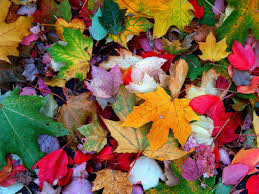 Høstsang (mel; Lofottorsk).Når bladene de faller ned, da er det høsten kan du se. Blader faller ned, blader faller ned, blader faller faller ned. Og ut i skogen alle går, og plukker siste blomst i år. Siste blomst i år, siste blomst i år, ja siste siste blomst i år. Og lite ekorn hopper fram – nå har den skiftet pels igjen. Skifte pels igjen, skiftet pels....  Og nesten alle fugler drar, men noen få igjen vi har. Få igjen vi har..........Tusenben. Tusenben gikk ut i søle vær, og ble våt på alle sine tær. Han fikk snue etter han kom hjem, låg i feber 40,5. (Atsjo)! Da kom doktor svine pig i pig, han ble sint og gryntet bare ligg. Hvordan kan du finne på å gå, 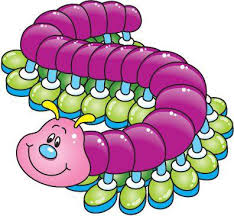 uten støvler og kalosjer på. Kjære doktor det må du for stå, at skal jeg ta tusen støvler på. Ville jeg antagelig bli klar, til å gå på tur i januarMorgendagens søsken Mange barn rundt samme bordMange barn på samme jordDet er vi, det er viMorgendagens søskenSom søsken av jorden, bror sol, søster vindStår du og jeg sammen med kinn i mot kinnJeg tar dine hender som rekkes mot megDu ser mine øyne som smiler mot degMange øyne som kan seMange munner som kan leDet er vi, det er viMorgendagens søskenMange føtter som kan gåDit hvor hjelpen trenges nåMange hender vendt mot demSom har mistet sine hjemMange tunger som kan siOrd som gjør deg glad og friDet er vi, det er viMorgendagens søskenOppe på loftetOppe på loftet der bor det tre spøkelserSpøke-far og spøke-mor og lille lommetørkleBøø sier spøke-far, bøø sier spøke-mor Men det lille lommetørklet sier bare aaaaatsjo!En tiger er for diger.. En tiger er for diger og en flodhest er for brei.En mus er for liten og en løve ække grei. Vi har ikke råd til å kjøpe oss en sel.Vet du hva vi gjør!?Vi kjøper en kamel! Vi tar en tur og rir litt på kamelen klara.Tror vi er ett sted midt i sahara.Oakke doa doa.Oakke doa doa.Jada jada jada.EN HIMMEL FULL AV STJERNEREn himmel full av stjerner,blått hav så langt du ser,en jord der blomster gror,kan du ønske mer?Sammen skal vi leve hver søster og hver bror,små barn av regnbuen og en frodig jord.Noen tror det ikke nytter,noen kaster tiden bort med prat,noen tror visst vi kan leve av plast og syntetisk mat,og noen stjeler fra de ungesom blir sendt ut for å slåss,noen stjeler fra de mangesom kommer etter oss.En himmel full av stjerner,blått hav så langt du ser,en jord der blomster gror,kan du ønske mer?Sammen skal vi leve hver søster og hver bror,små barn av regnbuen og en frodig jord.Men si det til alle barna,og si det til hver far og mor;Dette er vår siste sjanse til å dele et håp og en jord.En himmel full av stjerner,blått hav så langt du ser,en jord der blomster gror,kan du ønske mer?Sammen skal vi leve hver søster og hver bror,små barn av regnbuenog en frodig jord.En himmel full av stjerner,blått hav så langt du ser,en jord der blomster gror,kan du ønske merLille Hasse Hare - tekstLille hasse Hare har ei humle på sitt hode, 
Lille hasse Hare har ei humle på sitt hode. 
Lille Hasse hare har ei humle på sitt hode 
og VIPS så var den vekk!
Bizzzzzzzz.... Lille hasse Hare har ei humle på sin nese, 
Lille hasse Hare har ei humle på sin nese, 
Lille Hasse hare har ei humle på sin nese, 
og VIPS så var den vekk!
Bizzzzzzzz.... Lille hasse Hare har ei humle på sin munn, osv...Rock 'n' roll fiskeboll - tekstRock 'n' roll fiskeboll
Kjøttkaker og fårikål, 
ertesuppe, kaviar
Mamma spiller bassgitar.
Hu spiller gitar,
hu spiller gitar, 
OH-YEAH En annen versjon:

Rock 'n' roll, fiskeboll, 
kjøttkaker og fårikål, 
ertestuing, servelat, 
Kari står med rumpa bar, 
og ungene hyler, 
og det er Rock 'n' roll! En tredje versjon:Rock 'n' roll, fiskeboll
kjøttkaker og fårikål
Ertesuppe, kaviar
Pappa spiller på gitar
Ungene de danser 
Det er Rock 'n roll! FADER JACOBNorskFader Jakob, Fader Jakob
sover du, sover du?
Hører du ei klokken, hører du ei klokken:
Ding - dang - dong, 
ding - dang – dong Arabisk Ranna algjaraso Ranna algjaraso Isma o Isma o Sautoho djamilon Mælaho mathilon Ding dang dong Ding dang dongPersisk Pedær Jakob, Pedær Jakob Khabidi ? Khabidi ? Gosj bede be saæt ? Gosj bede be saæt ? Ding ,dang,dånSomalisk Warya Jama, Warya Jama Mia huru-da, mia huru-da sa-a-di wa i-y-sa, sa-a-di wa i-y-sa ka o tos, ka o tosg! Tyrkisk Artik Ojan , Artik Ojan Djan kardesh? Djan kardesh? Saba zili tsjaldi? Sabah zili tsaldi? Ding, dang, dong! Ding, dang, dong!EngelskAre you sleeping, Are you sleeping,
Brother John? Brother John?
Morning bells are ringing, Morning bells are ringing.
Ding, dang, dong. Ding, dang, dong.Når  en  liten  mus  skal  ut  og  gå, må  den  se  seg   for  og  passe  på. Det  er  mange  her  som  ønsker  at få  en  deilig  liten  musestek  til  middagsmat. Kanskje  blir  det  meg, kanskje  blir  det  deg, kanskje  blir  det  tra  la  lei. Gamle  Ugle  sitter  i  et  tre, og  hun  passer  på  og  følger  med, og  hun  lurer  nok  på  hvem  der  er som  går  under  denne  store  paraplyen  her. Kanskje  er  det  meg, kanskje  er  det  deg, kanskje  er  det  tra  la  lei. Borti  skogen  er  et  revehi, der  går  aldri  noen  mus  forbi, for  der  ligger  Mikkel  Rev  på  lur og  vil  spise  alle  musene  som  går  en  tur. Han  vil  spise  meg, han  vil  spise  deg, han  vil  spise  tra  la  lei.